SMLOUVA O DÍLOOsoba pověřená jednat jménem objednatele ve věcech smluvních:(dále jen objednatel)zapsán v obchodním rejstříku vedeném Krajským soudem v Hradci Králové, oddíl C, vložka 42856Osoba pověřená jednat jménem zhotovitele ve věcechsmluvních:(dále jen zhotovitel)(společně také jako „Smluvní strany“ nebo jednotlivě „Smluvní strana“)se dohodly na následujících ustanoveních:Smluvní strany se dohodly, že jejich závazkový vztah ve smyslu § 2586 a násl. zákona č. 89/2012 Sb., Občanského zákoníku, v platném znění (dále jen „OZ“) se řídí tímto zákonem a na shora uvedenou veřejnou zakázku na služby uzavírají dnešního dne měsíce a roku tuto smlouvu o dílo (dále jen „smlouva“).Článek 2Podklady pro uzavření smlouvyPodkladem pro uzavření smlouvy je nabídka Zhotovitele „Cenová nabídka - I. (2023-12-01)“ ze dne 01.12.2023 předložená na veřejnou zakázku malého rozsahu s názvem „II/344 Libice - most ev.                                                                                                                                                                     č. 344-010 - zřízení lávky, DIO 2024“.Článek 3
Předmět smlouvyPředmětem plnění dle této smlouvy je závazek zhotovitele provést na svůj náklad a nebezpečí dílo „II/344 Libice - most ev. č. 344-010 - zřízení lávky, DIO 2024“ za dodržení dále sjednaných podmínek dle této smlouvy. Předmětem díla je zajištění dočasného dopravního opatření po dobu prodloužení výstavby akce „II/344 Libice - most ev. č. 344-010“. Předmětem smlouvy není odstranění dopravního značení, jež je náplní smlouvy o dílo „II/344 Libice - most ev. č. 344-010“, číslo smlouvy objednatele: P-ST-09-2023.Součástí předmětu plnění této smlouvy je rovněž závazek zhotovitele:zajištění stanovení dopravního značení,údržba dopravního značení do 15. 6. 2024,setrvání provizorní lávky do 15. 6. 2024.Předmětem této smlouvy je též závazek objednatele dílo převzít a zaplatit zhotoviteli za bezvadné provedení díla dohodnutou smluvní cenu dle této smlouvy.Fakturovat bude zhotovitel pouze skutečně provedené práce v souladu s touto smlouvou.Článek 4
Čas a místo plněníZhotovitel se zavazuje provést dílo v následujícím termínu:zahájení plnění: ihned od účinnosti smlouvydokončení plnění: do 15. 6. 2024Pokud zhotovitel nezahájí realizaci díla do 15 kalendářních dnů ode dne účinnosti smlouvy, ani v dodatečně přiměřené lhůtě stanovené objednatelem, je objednatel oprávněn odstoupit od této smlouvy.Místo plnění:	silnice II/344 u obce Libice nad Doubravou, most ev. č. 344-010Objednatel je povinen přistoupit na přiměřené prodloužení lhůty plnění a na úhradu zvýšených nákladů, zejména v těchto případech:dojde-li během realizace díla ke změně rozsahu a druhu prací na žádost objednatele,nebude-li moci zhotovitel plynule pokračovat v pracích z jakéhokoliv důvodu na straně objednatele,dojde-li k opožděnému zahájení plnění.Článek 5
Cena dílaSmluvní strany se dohodly na Ceně ve výši:Cena bez DPH	287 000,00 KčDPH (21 %)	60 270,00 KčCena s DPH	347 270,00 KčV ceně jsou obsaženy všechny práce, dodávky a služby nutné k řádnému splnění díla včetně případných nákladů na další přípravné práce. Cena je dohodnuta jako cena úplná, konečná a nepřekročitelná. Podrobná kalkulace ceny díla včetně jednotkových cen (Cenová nabídka) je                    uvedena v příloze č. 2, která tvoří nedílnou součást této smlouvy.Cena zahrnuje použití materiálů ve standardním provedení od dodavatelů vybraných zhotovitelem. Tyto materiály musí odpovídat technickým normám platným pro zhotovení díla.Celkovou a pro účely fakturace rozhodnou cenou se rozumí cena včetně DPH (viz bod 5.1 tohoto článku).Smluvní strany se dohodly, že dojde-li v průběhu plnění předmětu této smlouvy ke změně zákonné sazby DPH stanovené pro příslušné plnění vyplývající z této smlouvy, je zhotovitel od okamžiku nabytí účinnosti změny zákonné sazby DPH povinen účtovat objednateli platnou sazbu DPH. O této skutečnosti není nutné uzavírat dodatek k této smlouvě.Všechny úpravy cen musí být v souladu s obecně platnými cenovými předpisy a podléhají smluvnímu schválení obou smluvních stran. Zhotovitel odpovídá za to, že sazba DPH je stanovena v souladu s platnými právními předpisy.Pokud v průběhu realizace díla dojde z nepředvídatelných důvodů ke změně rozsahu díla, budepřesný rozsah těchto prací projednán s objednatelem.Případné změny rozsahu díla budou realizovány na základě předchozího postupu zhotovitele dle §§ 2594 a 2627 OZ a dále v souladu s platnými Pravidly Rady Kraje Vysočina a interními předpisy objednateleKaždá změna musí být odsouhlasena objednatelem jak po stránce technické, tak i po stránce finanční. Na základě dohody obou smluvních stran bude vypracován dodatek ke smlouvě. Zhotovitel je povinen ke každé změně v množství nebo kvalitě prováděných prací, která je zapsána a odsouhlasena, zpracovat změnový list, který je podkladem pro zpracování dodatku k této smlouvě.Článek 6
Provádění dílaZhotovitel je povinen provést dílo v souladu s touto smlouvou.Objednatel je oprávněn kontrolovat provádění díla. Zjistí-li objednatel, že zhotovitel provádí dílo v rozporu se svými povinnostmi, je objednatel oprávněn dílo zastavit a dožadovat se toho, aby zhotovitel odstranil vady vzniklé vadným prováděním a dílo prováděl řádným způsobem.Zhotovitel je povinen upozornit objednatele bez zbytečného odkladu na nevhodnou povahu věcí převzatých od objednatele nebo pokynů daných mu objednatelem k provedení díla, jestliže zhotovitel mohl tuto nevhodnost zjistit při vynaložení odborné péče.Zjistí-li zhotovitel při provádění díla skryté překážky, týkající se věci, na níž má být provedena oprava nebo úprava, nebo místa, kde má být dílo provedeno, a tyto překážky znemožňují provedení díla dohodnutým způsobem, je zhotovitel povinen to oznámit bez zbytečného odkladu objednateli a navrhnout mu změnu díla. Do dosažení dohody o změně díla je zhotovitel oprávněn provádění díla přerušit. Nedohodnou-li se strany v přiměřené lhůtě na změně smlouvy, může kterákoli ze stran od smlouvy odstoupit.Zhotovitel se zavazuje, že přebírá veškeré závazky vyplývající z jeho činnosti vůči zákonu č. 17/1992 Sb., o životním prostředí, v platném znění a při nakládání se všemi odpady vzniklými při realizaci díla se bude řídit příslušnými ustanoveními zákona č. 541/2020 Sb., o odpadech a ustanoveními vyhlášky č. 8/2021 Sb., o Katalogu odpadů a posuzování vlastností odpadů (Katalog odpadů) a vyhlášky č. 273/2021 Sb., o podrobnostech nakládání s odpady.Bezpečnost práce na staveništi:zhotovitel je povinen zajistit na staveništi veškerá bezpečnostní a hygienická opatření a požární ochranu staveniště i prováděného díla, a to v rozsahu a způsobem stanoveným příslušnými předpisy;zhotovitel v plné míře odpovídá za bezpečnost a ochranu zdraví všech lidí, které se s jehoKrajská správa                                                                                    a údržba silnic VysočinyII/344 Libice - most ev. č. 344-010 - zřízení lávky, DIO 2024vědomím zdržují na staveništi a je povinen zabezpečit jejich vybavení ochrannými pracovními pomůckami;pracovníci objednatele a technického dozoru musejí být zhotovitelem proškoleni o bezpečnosti a pohybu na staveništi,dojde-li k jakémukoliv úrazu při provádění díla nebo při činnostech souvisejících s prováděním díla, je zhotovitel povinen zabezpečit vyšetření úrazu a sepsání příslušného záznamu. Objednatel je povinen poskytnout zhotoviteli nezbytnou součinnost.zhotovitel bere na vědomí, že objednatel je oprávněn v souladu s platnou legislativou nebo nad její rámec určit pro realizaci prací koordinátora bezpečnosti a ochrany zdraví při práci na staveništi (dále jen koordinátor BOZP). Objednatel, koordinátor BOZP a zhotovitel jsou při své činnosti vázáni povinnostmi dle obecně závazných právních předpisů, zejména § 14 a násl. zákona č. 309/2006 Sb., kterým se upravují další požadavky bezpečnosti a ochrany zdraví při práci v pracovněprávních vztazích a o zajištění bezpečnosti a ochrany zdraví při činnosti nebo poskytování služeb mimo pracovněprávní vztahy (zákon o zajištění dalších podmínek bezpečnosti a ochrany zdraví při práci), v platném znění. Zhotovitel je povinen poskytnout koordinátorovi BOZP, plnou součinnost.Článek 7
Kvalita dílaZhotovitel se zavazuje, že vlastnosti zhotoveného a předávaného díla budou ve shodě s požadavky:platných právních předpisů,této smlouvy (včetně souvisejících dokumentů souboru smluvních dohod),platných českých nebo převzatých evropských technických norem pro předmět díla.Článek 8
Předání dílaDílo bude provedeno s veškerou péčí a odborností, bude předáno kompletní a bez závad v rozsahu a v termínech stanovených touto smlouvou, a to osobně odpovědnému pracovníkovi objednatele na základě předávacího protokolu.Článek 9
PoddodavateléZhotovitel se zavazuje, že části předmětu plnění, které budou plněny poddodavateli, budou provedeny v souladu se všemi podmínkami smlouvy.Poddodavatelé, kteří se budou na provedení díla podílet, musí být objednatelem předem odsouhlaseni.Článek 10Platební a fakturační podmínkyZhotovitel po předání díla v souladu s touto smlouvou o dílo je povinen vystavit fakturu za dílo a doporučeně odeslat objednateli ve dvojím vyhotovení. Tato faktura je splatná do 30 dnů ode dne jejího doručení a povinně, v souladu s OZ a zákonem č. 235/2004 Sb., o dani z přidané hodnoty, v platném znění (dále zákon o DPH), obsahuje označení faktura a její číslo, název a sídlo zhotovitele a objednatele s jejich dalšími identifikačními údaji, označení (identifikace) smlouvy a částku k fakturaci a další údaje povinné podle uvedených právních předpisů.Zhotovitel je povinen, fakturu, doklady „Předávací protokol“ apod., označit číslem smlouvy objednatele. Objednatel může fakturu vrátit v případě, kdy obsahuje nesprávné nebo neúplné cenové a jiné údaje. Toto vrácení musí proběhnout do konce lhůty splatnosti faktury. V takovémpřípadě vystaví zhotovitel novou fakturu s novou lhůtou splatnosti.Objednatel přijímá i elektronické faktury, a to ve formátech XML nebo PDF. V takovém případě je Zhotovitel povinen elektronickou fakturu zaslat Objednateli na email ksusv@ksusv.cz.Objednatel nebude zhotoviteli poskytovat zálohy.Úhrada za plnění dle této smlouvy bude realizována bezhotovostním převodem na účet zhotovitele, který je správcem daně (finančním úřadem) zveřejněn způsobem umožňujícím dálkový přístup ve smyslu § 98 zákona o DPH.Pokud se po dobu účinnosti této smlouvy zhotovitel stane nespolehlivým plátcem ve smyslu ustanovení § 106a zákona o DPH, smluvní strany se dohodly, že objednatel uhradí DPH za zdanitelné plnění přímo příslušnému správci daně. Objednatelem takto provedená úhrada je považována za uhrazení příslušné části smluvní ceny rovnající se výši DPH fakturované zhotovitelem.Provedení stavebních prací, uvedených v číselníku klasifikace produkce CZ-CPA kód 41 až 43,dle této smlouvy je pro objednatele uskutečňováno v rámci jeho hlavní činnosti, která nepodléhá DPH. Režim přenesené daňové povinnosti se na práce dle této smlouvy nevztahuje.Článek 11Smluvní pokutyZhotovitel je povinen zaplatit objednateli smluvní pokutu za prodlení s termínem dokončení plnění ve výši 0,2 % z celkového finančního objemu plnění za každý i započatý den prodlení.Zhotovitel je povinen zaplatit objednateli smluvní pokutu za prodlení s termínem odstranění vad ve výši 500,-- Kč bez DPH za každý i započatý den prodlení.Objednatel je povinen zaplatit zhotoviteli smluvní pokutu ve výši 0,2 % z fakturované částky za každý i započatý den prodlení se zaplacením faktury.Uhrazením smluvní pokuty není dotčeno právo na náhradu škody.Strana povinná k uhrazení smluvní pokuty je povinna uhradit vyúčtované sankce nejpozději do15 dnů ode dne obdržení příslušného vyúčtování.Článek 12Pojištění zhotoviteleZhotovitel prohlašuje, že po dobu plnění díla má sjednáno pojištění, jehož předmětem je pojištění odpovědnosti za škodu jím způsobenou třetí osobě ve výši minimálně nabídkové ceny za dílo v Kč včetně DPH a možným rizikům ve vztahu k charakteru díla a jeho okolí. Za účelem prokázání splnění tohoto požadavku je zhotovitel povinen doložit objednateli do 3 pracovních dnů od doručení výzvy doklad osvědčující uzavření pojistné smlouvy v požadovaném rozsahu. Pojištění kryje škody na věcech a na zdraví:způsobené provozní činností,způsobené vadným výrobkem,vzniklé v souvislosti s poskytovanými službamivzniklé v souvislosti s vlastnictvím nemovitostívzniklé na věcech zaměstnanců.Zhotovitel prohlašuje, že po dobu plnění díla má sjednáno pojištění pro případ své odpovědnosti za škodu při pracovním úrazu nebo nemocí z povolání svých pracovníků.Článek 13
Další ujednáníPřerušení postupu díla z pokynu objednatele, případně vinou objednatele, bude mít za následek posun termínu plnění o dobu přerušení.Zhotovitel se uzavřením smlouvy současně zavazuje spolupůsobit jako osoba povinná při výkonu finanční kontroly v souladu s ustanovením § 2 písm. e) zákona č. 320/2001 Sb., o finanční kontrole ve veřejné správě a o změně některých zákonů (zákon o finanční kontrole).Obě smluvní strany se dohodly, že v případě jakékoliv změny rozsahu v plnění dochází automaticky k zániku platnosti sjednané lhůty (lhůt) plnění. Na základě navržených změn dojde k nové dohodě o termínu plnění a platebních podmínkách písemným dodatkem ke smlouvě. V případě, že k dohodě nedojde, má právo objednatel od této smlouvy odstoupit.Objednatel má nárok na uplatnění náhrady škody v případě, že zhotovitel dílo řádně nedokončí. Náhrada škody bude vypočítána tak, že objednatel provede nové zadávací řízení na nového zhotovitele, který dokončí rozestavěné dílo. Pro tyto účely budou předmětem veřejné zakázky ty části díla, které nebyly zhotovitelem doposud realizovány.Objednatel porovná (případně může porovnání provést třetí osoba zmocněná objednatelem) cenovou nabídku zhotovitele a cenovou nabídku nového zhotovitele (uchazeče, jehož nabídka bude v novém zadávacím řízení vybrána jako nejvýhodnější) a částka, o kterou případně přesáhne nová cenová nabídka cenovou nabídku zhotovitele, bude společně s náklady spojenými s realizací nového zadávacího řízení vyčíslením škody, která byla objednateli způsobena. Dnem uplatnění náhrady škody, a tím i dnem splatnosti, je den doručení vyčíslení způsobené škody zhotoviteli. Objednatel je oprávněn splatnou škodu započíst oproti splatným pohledávkám zhotovitele u objednatele, s čímž zhotovitel vyslovuje souhlas. Objednatel je povinen zaslat zhotoviteli písemné sdělení o vzájemném započtení splatných pohledávek.Objednatel má právo vypovědět tuto smlouvu v případě, že v souvislosti s plněním účelu této smlouvy dojde ke spáchání trestného činu. Výpovědní lhůta činí 3 dny a začíná běžet dnem následujícím po dni, kdy bylo písemné vyhotovení výpovědi doručeno zhotoviteli.Zhotovitel se zavazuje v rámci plnění této smlouvy nerealizovat ani přímý ani nepřímý nákup či dovoz zboží uvedeného v Nařízení Rady (EU) č. 833/2014 o omezujících opatřeních vzhledem k činnostem Ruska destabilizujícím situaci na Ukrajině, ve znění novely Nařízením Rady (EU) č. 2022/576.Zhotovitel se zavazuje v rámci plnění této smlouvy nevyužívat v rozsahu vyšším než 10% ceny poddodavatele, který je:fyzickou či právnickou osobou nebo subjektem či orgánem se sídlem v Rusku,právnickou osobou, subjektem nebo orgánem, který je z více než 50 % přímo či nepřímo vlastněn některým ze subjektů uvedených v písmeni a) tohoto odstavce, nebofyzickou nebo právnickou osobou, subjektem nebo orgánem, který jedná jménem nebo na pokyn některého ze subjektů uvedených v písmeni a) nebo b) tohoto odstavce.Dojde-li ze strany zhotovitele k porušení ustanovení dle odst. 13.7. a 13.8., má objednatel právo od smlouvy odstoupit.Článek 14Platnost a účinnost smlouvyTato smlouva o dílo je vyhotovena v elektronické podobě, přičemž obě smluvní strany obdrží její elektronický originál.Smlouva je platná dnem připojení platného uznávaného elektronického podpisu dle zákona č. 297/2016 Sb., o službách vytvářejících důvěru pro elektronické transakce, ve znění pozdějších předpisů, do této smlouvy a jejích jednotlivých příloh, nejsou-li součástí jediného elektronického dokumentu (tj. do všech samostatných souborů tvořících v souhrnu Smlouvu), a to oběma smluvními stranami.Tato smlouva nabývá účinnosti dnem uveřejnění v informačním systému veřejné správy -Krajská správa                                                                                   a údržba silnic VysočinyII/344 Libice - most ev. č. 344-010 - zřízení lávky, DIO 2024.Registru smluv.                                                         Článek 15											Závěrečná ujednáníZhotovitel se zavazuje, že nebude plnění předmětu díla, tak jak je definováno touto Smlouvou, realizovat v rozporu se zásadami sociální odpovědnosti, environmentální odpovědnosti a inovací ve smyslu zákona č. 134//2016 Sb., o zadávání veřejných zakázek v aktuálním znění. V rámci plnění předmětu díla se tedy bude Zhotovitel v rámci svých reálných možností chovat tak, aby zohledňoval zachování rovných pracovních příležitostí, sociálního začleňování, důstojných pracovních podmínek a případně dalších sociálně relevantních hledisek, dále minimálního dopadu na životní prostředí, trvale udržitelného rozvoje, životní prostřední nezatěžujícího životního cyklu a případně dalších environmentálních hledisek a současně alternativy implementace nového nebo značně zlepšeného produktu, služby nebo postupu. Zhotovitel prohlašuje, že si je vědom skutečnosti, že Objednatel zadal veřejnou zakázku v souladu se zásadami sociálně odpovědného zadávání veřejných zakázek, z tohoto důvodu se Zhotovitel zavazuje po celou dobu trvání Smlouvy zajistit důstojné pracovní podmínky a bezpečnost práce, dodržovat veškeré právní předpisy, zejména pak zákon č. 262/2006 Sb., zákoník práce, ve znění pozdějších předpisů (odměňování, pracovní doba, doba odpočinku mezi směnami, placené přesčasy) a zákon č. 435/2004 Sb., o zaměstnanosti, ve znění pozdějších předpisů, a to vůči všem osobám, které se na plnění Smlouvy podílejí a bez ohledu na to, zda bude Dílo prováděno Zhotovitelem či jeho poddodavatelem. Zhotovitel je povinen po dobu trvání Smlouvy, na vyžádání Objednatele, předložit čestné prohlášení, v němž uvede jmenný seznam všech svých zaměstnanců, agenturních zaměstnanců, živnostníků a dalších osob, které realizovaly Dílo v uplynulém období. V čestném prohlášení musí být uvedeno, že všechny osoby v seznamu uvedené jsou vedeny v příslušných registrech, zejména živnostenském rejstříku, registru pojištěnců České správy sociálního zabezpečení a mají příslušná povolení k pobytu v České republice a k výkonu pracovní činnosti. Dále zde bude uvedeno, že všechny tyto osoby byly proškoleny z problematiky bezpečnosti a ochrany zdraví při práci a že jsou vybaveny osobními ochrannými pracovními prostředky dle účinné právní úpravy. Zároveň je zhotovitel, na vyžádání Objednatele, povinen předložit čestné prohlášení o včasném a úplném plnění veškerých svých závazků vůči poddodavatelům, jejichž prostřednictvím Dílo realizuje. Zhotovitel bere na vědomí, že tato prohlášení je Objednatel oprávněn poskytnout příslušným orgánům veřejné moci České republiky. Objednatel je oprávněn průběžně kontrolovat dodržování povinností Zhotovitele, a to i přímo u pracovníků vykonávajících Dílo, přičemž Zhotovitel je povinen tuto kontrolu umožnit, strpět a poskytnout Objednateli veškerou nezbytnou součinnost k jejímu provedení.Tato smlouva podléhá zveřejnění dle zákona č. 340/2015 Sb. o zvláštních podmínkách účinnosti některých smluv, uveřejňování těchto smluv a o registru smluv (zákon o registru smluv), v platném a účinném znění.Zhotovitel souhlasí se zveřejněním případných informací o této smlouvě dle zákona č. 106/1999 Sb. o svobodném přístupu k informacím, v jeho platném znění, či se zveřejněním smlouvy v souladu s povinnostmi objednatele za podmínek vyplývajících z příslušných právních předpisů, zejména souhlasí se zveřejněním smlouvy včetně všech jejich změn a dodatků, výše skutečně uhrazené ceny na základě smlouvy a dalších údajů na profilu objednatele a v registru smluv dle zákona o registru smluv. Smlouvu bude dle vůle smluvních stran na profilu zadavatele a v registru smluv v souladu s příslušnými právními předpisy, zejména ve lhůtách stanovených příslušnými právními předpisy, zveřejňovat objednatel.Smluvní strany se dohodly, že případné spory vzniklé z této smlouvy budou přednostně řešit smírnou cestou.Zhotovitel není oprávněn postoupit jakékoliv pohledávky za objednatelem vzniklé z této smlouvy či v souvislosti s touto smlouvou na třetí osobu bez předchozího písemného souhlasu objednatele.Změny a doplňky této smlouvy lze provádět pouze vzestupně číslovanými, písemnými, oběma smluvními stranami podepsanými dodatky, které se stanou nedílnou součástí této smlouvy.Krajská správa                                                                                        a údržba silnic VysočinyII/344 Libice - most ev. č. 344-010 - zřízení lávky, DIO 2024V ostatním se řídí práva a povinnosti smluvních stran ustanoveními OZ.Obě smluvní strany potvrzují autentičnost této smlouvy a prohlašují, že si smlouvu přečetly, s jejím obsahem souhlasí, že smlouva byla sepsána na základě pravdivých údajů, z jejich pravé a svobodné vůle a nebyla uzavřena v tísni za jednostranně nevýhodných podmínek.Nedílnou součástí smlouvy jsou následující přílohy:- Příloha č. 1 - Údaje, které jsou součástí ujednání a nebudou zveřejněny v Registru smluv- Příloha č. 2 - Cenová nabídkaNA DŮKAZ SVÉHO SOUHLASU S OBSAHEM TÉTO SMLOUVY K NÍ SMLUVNÍ STRANY PŘIPOJILY SVÉ UZNÁVANÉ ELEKTRONICKÉ PODPISY DLE ZÁKONA Č. 297/2016 SB., O SLUŽBÁCH VYTVÁŘEJÍCÍCH DŮVĚRU PRO ELEKTRONICKÉ TRANSAKCE, VE ZNĚNÍ POZDĚJŠÍCH PŘEDPISŮ.Ve Vysokém Mýtě, dne: viz podpis                                 Ing. Radovan Necid, ředitel organizaceKrajská správa a údržba silnicVysočiny, příspěvková organizacePříloha SoDÚdaje, které jsou součástí ujednání a nebudou zveřejněny v Registru smluv:Objednatel:Krajská správa a údržba silnic Vysočiny, příspěvková organizaceČíslo účtu:Osoby pověřené jednat jménem objednatele ve věcechTechnický dozor a koordinátor BOZP bude upřesněn do předání staveniště.Zhotovitel:MDS solution s. r. o.Číslo účtu:Osoby pověřené jednat jménem zhotovitele ve věcech technických@mdssolution.cz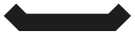 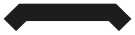 MDS solution s.r.o.Vraclavská 163, Vysoké MýtoIČO: 07674856 DIČ: CZ07674856Ve Vysokém Mýtě, dne 01.12.2023Předmět nabídky:Zajištění dočasného dopravního opatření po dobu prodloužení výstavby akce “Libice - most ev. č. 344-010».1.1. SouvisejícíSoučástí nabídky je :Zajištění stanovení dopravního značeníÚdržba dopravního značení do 15.6.2024Setrvání provizorní lávky do 15.6.2024Nabídková cena:Nabídková cena je dána samostatným rozpočtem, jež je nedílnou součástí této nabídky. Struktura rozpočtu je převzata z původního rozpočtu jež je součástí SoD výše jmenované akce.Nabídka neobsahujeo Odstranění dopravního značení jež je náplní původní SoD.Platební podmínky:Měsíční fakturace poměrného dílu z celkové částky.Dodací lhůta:Opatření běží nepřetržitě od osazení v rámci původní SoD.Místo realizace:Libice - most ev. č. 344-010Splatnost:30 dní, v souladu s původní SoD.Příloha SoD - Cenová nabídka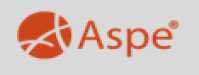 Soupis prací objektuzřízení obslužné staveništní lávky (nosná konstrukce ocelová, dl. 12,0 m, volná šířka 1,5 m, zábradlí výšky 1,10 m), vč. podpěr (panelová rovnanina 6,3m3), vč. polštáře (ŠD (1,2m3), vč. nástupních ramp dl.14,5m z řeziva (3,1 m3), vč. drátěného oplocení (42,9m2) viz.schéma v příloze Souhrnné TZ (vč. dopravy, pronájmu, montáže a demontáže)Prodloužení nájmu lávky 30.10. - 15.6.měsíční nájem 18000 * 7,5 měsícůČlánek I.Smluvní stranyObjednatel:Krajská správa a údržba silnic Vysočiny, příspěvková organizacese sídlem:Kosovská 1122/16, 586 01 Jihlavazastoupený:Ing. Radovanem Necidem, ředitelem organizaceIČO:00090450DIČ:CZ00090450Zřizovatel:Kraj VysočinaaZhotovitel:MDS solution s.r.o.se sídlem:Vraclavská 163, 566 01 Vysoké Mýto - Pražské Předměstízastoupený:Ing. Janem Bursou, jednatelem společnostiIČO:07674856DIČ:CZ07674856Technických:, referent přípravy a realizace stavebStavbyvedoucí:@mdssolution.czAutorizovaná osoba:, číslo osvědčení o autorizaci v oboru Mosty a inženýrské konstrukceVěc:Cenová nabídka - I. (2023-12-01)Stavba:Libice - most ev. č. 344-010Objednatel:Krajská správa a údržba silnic VysočinyNABÍDKOVÁ CENA CELKEM bez DPH287 000,00CELKEM 21% DPH60 270,00CELKEM CENA S DPH347 270,00zahrnuje veškeré náklady spojené s objednatelem požadovanými zařízeními2	03710|POMOC PRÁCE ZAJIŠŤ NEBO ZŘÍZ OBJÍŽĎKY A PŘÍSTUP CESTYKPL |	1,000	| 140 800,00 |	140 800,00Přechodné DZ po dobu výstavby - objízdné trasy po sil.II a III třídy, dodávka, montáž, demontáž, pronájem vč.pravidelné údržby po dobu od převedení dopravy na objízdnou komunkaci do doby předčasného užívání, dle návrhu DZzahrnuje objednatelem povolené náklady na požadovaná zařízení zhotovitele3	03720|POMOC PRÁCE ZAJIŠŤ NEBO ZŘÍZ REGULACI A OCHRANU DOPRAVYKPL |	1,000	| 11 200,00 |	11 200,00Veškeré práce a činnosti spojené se zajištěním povolení a úhrada poplatků vzniklých na základě HMG zhotovitele v souladu s POVzahrnuje objednatelem povolené náklady na požadovaná zařízení zhotovitele